応　募　用　紙1人何点でもOKです。北野ふれあいセンターのポストへの投函もOKです。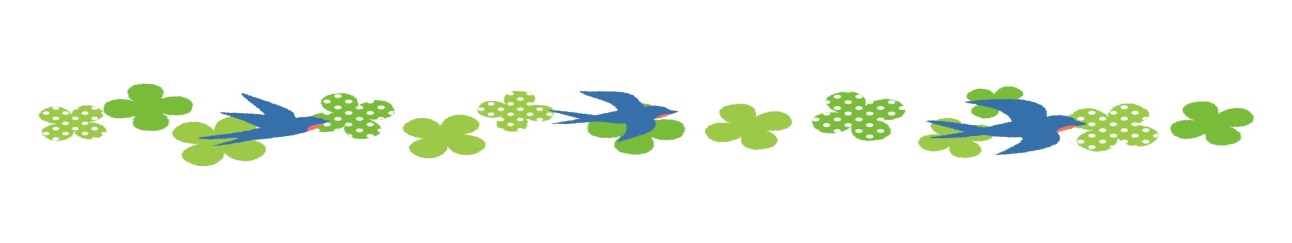 サロンの名称住所氏名